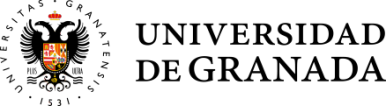 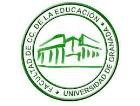 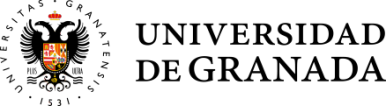 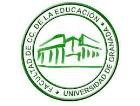 ANEXO I CONVOCATORIA DE AYUDAS PARA LA CAPACITACIÓN LINGÜÍSTICA DEL PERSONAL DOCENTE E INVESTIGADOR Y DEL PERSONAL CONTRATADO DE INVESTIGACIÓN DE LA FACULTAD DE CIENCIAS DE LA EDUCACIÓN PARA EL CURSO ACADÉMICO 2022/2023Nombre y apellidos del/la solicitante: ______________________________________________________________________________DNI:  _____________________________Facultad en la que se encuentra adscrito/a:   _____________________________________Departamento:  _______________________________________________________________Categoría profesional: _________________________________________________________Curso de idiomas recibido (especificar idioma, nivel y número de horas): ______________________________________________________________________________Fecha de inicio del curso: ________________ Fecha de fin del curso: ______________ Documentación que se adjunta: 	         Certificado de superación del curso                       Factura del CLM  Granada, a ____ de ______________ de 202__                   Firma del/la solicitanteInformación básica sobre protección de sus datos personales aportadosInformación básica sobre protección de sus datos personales aportadosResponsable:Universidad de GranadaLegitimación:La Universidad se encuentra legitimada para el tratamiento de sus datos personales por ser necesario para el cumplimiento de una obligación legal: Art. 6.1 c) RGPD.Finalidad:Gestionar su solicitud de ayuda para la capacitación lingüística.Destinatarios:Página web de la Facultad. Ministerio de Hacienda y Función Pública.Derechos:Tiene derecho a solicitar el acceso, oposición, rectificación, supresión o limitación del tratamiento de sus datos, tal y como se explica en la información adicional.Información adicional:Puede consultar la información adicional y detallada sobre protección de datos en el siguiente enlace:https://secretariageneral.ugr.es/pages/proteccion_datos/leyendas-informativas/_img/informacionadicionalaccionsocial/%21